Интеллектуальная игра по русскому языку "Знай свой язык", 5–7-е классы Цели:прививать любовь к великому русскому языку, повышать общую языковую культуру;развивать любознательность, познавательный интерес к русскому языку как учебному предмету;учить общению со сверстниками и единомышленниками, формировать чувство коллективизма.Оформление: на доске высказывания о слове С.И.Ожегова и  В.И. Даля.ХОД ИГРЫ1. ОргмоментУчастники игры делятся на две команды. Ведущий – учитель. Жюри – старшеклассники.2. Вступительное слово учителяС самого раннего детства и до глубокой старости вся жизнь человека неразрывно связана с языком. Ребёнок ещё не научился как следует говорить, а его слух уже ловит мамины песенки и прибаутки, бабушкины сказки. А сказки и прибаутки – это язык. Мы вырастаем, идём учиться в школу, в институт, целое море слов, целый океан речи подхватывает нас. А слова составляют язык. Ребята, а как бы вы ответили на вопрос: что же такое слово? (Ответы учащихся).
Заглянем в словарь: 
«Слово – единица речи, служащая для выражения отдельного понятия». С.И.Ожегов.
А по определению Владимира Ивановича Даля, удивительного человека, посвятившего всю жизнь составлению своего знаменитого словаря: «Слово – исключительная способность человека выражать гласно мысли и чувства свои: дар говорить, сообщаться разумно сочетаемыми звуками, словесная речь».
И сегодня мы будем разумно общаться и познавать богатый русский язык. Для начала предлагаю шутливую, но хитрую разминку.3. РазминкаВопросы задаются командам быстро, отвечает вся команда. Если ответа нет, то может ответить другая команда.)1. Что у цапли впереди, а у зайца позади? (Буква «Ц»).
2. Что общего у дня и ночи?  («Ь» на конце).
3. В каком слове отрицание «нет» слышится сто раз? (Стонет).
4. В каком слове буква А повторяется сорок раз? (Сорока).
5. Что находится между горой и оврагом? ( Союз И).
6. Какое государство можно носить на голове? (Панама).
7. Какую часть слова можно найти в земле? (Корень).
8. Из какого полотна не сшить рубашки? (Железнодорожного).
9. Какой город летает? (Орёл).
10. Какой птицей можно достать воду из колодца? (Журавлём).
11. Какая мушка не летает? (У ружья).
12. На какой плитке не поджарить яичницу? (Кафельной).
13. Какую шляпку нельзя надеть? (У гвоздя).
14. Какая европейская столица стоит на скошенной траве? (Париж на Сене).4. Конкурс знатоков норм русского языка Учитель: Расставьте правильно ударение в словах (по 1 человеку от команды):1 команда – агент, гусеница, торты, балуюсь, комбайнер, тефтели, кухонный, украинский, красивее.
2 команда – мельком, мусоропровод, вахтер, щавель, силос, квартал, августовский,кружево, копировать.Учитель: Пока выполняется это задание, остальным членам команд предстоит ответить на вопросы:Как говорить правильно:– Я извиняюсь или извините, пожалуйста?
– Я кладу или ложу?
– Мы не хотим или не хочем?
– Сколько времени или который час?
– Телефон звонИт или звОнит?
– ГрушОвый или грУшевый?5. Конкурс знатоков пословиц.Учитель: В нашей речи часто употребляются пословицы и поговорки, которые создал наш народ. А сможете ли вы определить, о какой поговорке идёт речь?(Отвечает вся команда)– В какой поговорке утверждается, что можно определить цену и вес горя? (Узнать, почём фунт лиха).
– Согласно какой поговорке слова находятся в кармане? (За словом в карман не полезешь).
– Согласно какой поговорке зубы могут находится не во рту? (Положить зубы на полку).
– Плеваться вообще некрасиво, но когда из-за плевка можно умереть от жажды? (Не плюй в колодец: пригодится воды напиться).
– Какая поговорка говорит нам о каком-либо событии, которое неизвестно, когда было и было ли вообще? (После дождичка в четверг)
– О какой пословице вспоминают, когда хотят сказать: рано вставший успевает больше сделать за день? (Кто рано встаёт, тому Бог даёт).Учитель: Мудрость предков звучит на различных языках по-разному. Попробуйте подобрать к пословицам разных народов соответствующие по смыслу русские пословицы. (Отвечает вся команда).– Дагестанская: «Торопливым людям не хватает мудрости».( Поспешишь – людей насмешишь.)
– Украинская: «И живи до старости, и учись до старости». (Век живи – век учись).
– Киргизская: «Потихоньку далеко пойдёшь, а пляской устанешь». (Тише едешь – дальше будешь).
– Киргизская: «Чем наполнена посуда, то и выльется оттуда». (Что посеешь, то и пожнёшь. Как аукнется, так и откликнется).
– Таджикская: «Ещё не знал никто и никогда роз без шипов, удачи без труда». (Без труда не вытянешь и рыбку из пруда).
– Каракалпакская: «Если кривы дерева, то от них и тень крива». (Яблоко от яблони недалеко падает).
– Удмуртская: «Слово не стрела, а сердце пронзает». (Слово не воробей, вылетит – не поймаешь).
– Малайская: «Кончил шить – оборвал нить». (Сделал дело – гуляй смело).Учитель: Продолжите поговорку. (Отвечает вся команда).– Сам пропадай… (а товарища выручай).
– По одёжке встречают… (по уму провожают).
– Семь раз отмерь… (один раз отрежь).
– Глаза страшатся… (а руки делают).
– С кем поведёшься… (от того и наберёшься).
– Грамоте учиться… (всегда пригодится).
– Любишь кататься… (люби и саночки возить).
– Не зная броду… (не суйся в воду).
– Что посеешь… (то и пожнёшь).
– Кто не работает… (тот не ест).6. Конкурс фразеологизмовУчитель: Русский язык очень богат фразеологизмами. Их источники различны. Одни возникли на основе наблюдений человека над природными явлениями, другие появились в связи с историческими событиями, третьи вышли из сказок, легенд, песен. Знаете ли вы, что означают фразеологизмы и откуда они пришли в нашу речь?(Отвечает вся команда):– Остаться у разбитого корыта. (А.С.Пушкин «Сказка о рыбаке и рыбке»).
– Слона-то я и не приметил. (И.С.Крылов. Басня «Любопытный»).
– Сизифов труд. (бесполезный, напрасный труд).
– Авгиевы конюшни.(очень загрязнённое место).
– Ахиллесова пята. (слабое, уязвимое место).
– Троянский конь. (неожиданное предательство).Учитель: Замените фразеологизм синонимом:– Делать из мухи слона (преувеличивать).
– Два сапога – пара (очень похожи).
– Заблудиться в трёх соснах (не разобраться в чём-то простом).
– После дождичка в четверг (никогда или не очень скоро).
– Во всё горло (очень громко).
– Повесить нос (огорчиться).
– Ходить на голове (шалить, беситься).
– С глазу на глаз (наедине, без свидетелей).
– Ни в зуб ногой (ничего не знать).
– Путаться под ногами (мешать).
– Плевать в потолок (бездельничать).Учитель: Подобрать как можно больше фразеологизмов со значением «быстро». (Задание выполняет команда письменно в течение определённого времени одновременно).Предполагаемый ответ: во все лопатки, во весь дух, изо всех сил, на всех парах, на всех парусах, очертя голову, сломя голову, со всех ног, что есть духу, что есть силы).7. Конкурс знатоков орфографии.Учитель: Любите ли вы разгадывать кроссворды? А нужно ли знать орфографию, чтобы это делать? Давайте проверим. (Каждой команде даётся кроссворд. Пока команды разгадывают кроссворды, жюри подводит предварительные итоги.)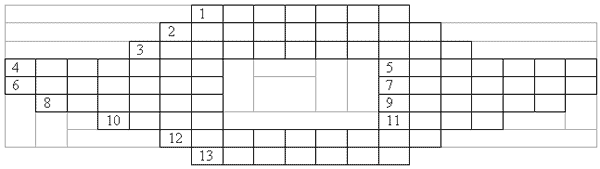 Молодые побеги растения.Мальчик, юноша.Человек, выращивающий растения.Количество лет, которые прожил человек.Растениеводство, животноводство – это  …  сельского хозяйства.Увеличение, прибавление в количестве.Сросшееся что-либо в одно целое.То, что всходит из семени при проращивании.Как иначе называется древесный гриб.Что измеряют в человеке.Берёзовая … .Человек, дающий деньги в долг под проценты.Густо разросшиеся кустарники, деревья.Ответы: 1 – поросль, 2 – подросток, 3 – растениевод, 4 – возраст, 5 – отрасль, 6 – прирост, 7 – сросток, 8 – росток, 9 – нарост, 10 – рост, 11 – роща, 12 – ростовщик, 13 – заросли.8. Подведение итогов. Награждение победителей